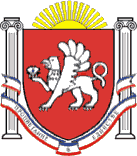 Администрация Широковского сельского поселенияСимферопольского района Республики Крым___________________________________________________________________________________ПОСТАНОВЛЕНИЕ 14 ноября .  				  № 	47		      с. ШирокоеОб утверждении муниципальной целевой программы «Развитие физической культуры и спорта натерритории Широковского сельского поселенияСимферопольского района Республики Крым» на 2018 – 2020 годы»В соответствии с Федеральным законом от 06.10.2003 № 131-ФЗ «Об общих принципах организации местного самоуправления в Российской Федерации», Федеральный закон от  04 декабря 2007 года № 329-ФЗ «О физической культуре и спорте в Российской Федерации», Постановление Правительства РФ от 11 января 2006 года № 11 «О федеральной целевой программе «Развитие физической культуры и спорта в Российской Федерации на 2006-2015 годы», постановлением администрации Широковского сельского поселения от 24 декабря 2015 года № 55 «Об утверждении Порядка разработки,  реализации и оценки эффективности муниципальных программ Широковского сельского поселенияАдминистрация Широковского  сельского поселения ПОСТАНОВЛЯЕТ:Утвердить муниципальную целевую программу «Развитие физической культуры и спорта на территории Широковского сельского поселения Симферопольского района Республики Крым» на 2018-2020 годы» (согласно приложению).Настоящее постановление обнародовать посредством  размещения его на    информационном стенде, расположенном у здания сельского совета / администрации по адресу    ул. Октябрьская, 3 , с. Широкое  Симферопольского района  Республики Крым, на официальном сайте Правительства Республики Крым  http://rk.gov.ru/Постановление вступает в силу с момента его подписания.Контроль данного постановления оставляю за собой.Глава администрации                                     сельского Широковского поселения                                                                Е.А. Зотов                              Утвержденопостановлением администрацииШироковского  сельского поселенияСимферопольского района Республики Крым  от 14.11.2017г. № 47Муниципальная целевая программа«Развитие физической культуры и спорта на территории Широковского сельского поселения Симферопольского района Республики Крым на 2018 – 2020 годы»ПАСПОРТМуниципальной целевой  программы «Развитие физической культуры и спорта натерритории Широковского сельского поселения Симферопольского района Республики Крым на 2018 – 2020 годы»Раздел 1. Общая характеристика  в сфере  реализации Программ, содержание проблемы и обоснование необходимости ее решения программными методами.Основополагающей задачей государственной политики является создание условий для роста благосостояния населения, национального самосознания и обеспечение долгосрочной социальной стабильности. Создание условий для сохранения и улучшения физического и духовного здоровья граждан в значительной степени способствует достижению указанной цели.В то же время существенным фактором, определяющим состояние здоровья населения, является поддержание оптимальной физической активности в течение всей жизни каждого гражданина. Такая задача может быть решена при реализации комплексной программы.В настоящее время имеется ряд проблем, влияющих на развитие физической культуры и спорта на территории сельского поселения, требующих неотложного решения, в том числе:- недостаточное привлечение населения к регулярным занятиям физической культурой;- несоответствие уровня материальной базы и инфраструктуры физической культуры и спорта, а также их моральный и физический износ;- отсутствие активной пропаганды занятий физической культурой и спортом, как составляющей здорового образа жизни.- недостаточный уровень пропаганды занятий физической культурой, спортом, здорового образа жизни;- отсутствие специалистов по физкультуре, особенно в сельской местности;В поселении функционируют следующие спортивные сооружения: спортивные залы в Широковской средней школе, баскетбольная и волейбольная площадки и футбольное поле на стадионе с. Широкое. Для оздоровления населения в Широковском сельском доме культуры функционирует фитнес зал. Но, все же имеющаяся материально-техническая база не обеспечивает потребности населения в занятиях физической культурой и спортом.Развитие спорта позволит привлечь молодёжь к регулярным занятиям физкультурой и спортом и будет способствовать формированию здорового образа жизни, приведет к снижению уровня заболеваемости. Организация физкультурно-оздоровительной работы среди молодёжи возможна через проведение спортивно-массовых мероприятий, использование различных форм досуга в оборудованных спортивных залах.Раздел 2. Прогноз развития реализации муниципальной программы с учетом реализации муниципальной программы;В . в муниципальном образовании значительно возросло количество проведенных спортивных и физкультурных мероприятий, а также участников соревнований, Принятие и реализация муниципальной целевой программы «Развитие физической культуры и спорта на территории Широковского сельского поселения Симферопольского района Республики Крым на 2018 – 2020 годы» позволит добиться роста основных показателей развития физической культуры и спорта в муниципальном образовании при максимально эффективном управлении средствами бюджета.Раздел 3. Основные цели и задачи, сроки реализации Программы.Главной целью программы является осуществление комплекса мер, направленных на создание условий для занятий физической культурой и спортом, формирование потребности в занятиях физической культурой и спортом у различных категорий населения с целью укрепления здоровья, профилактики заболеваний, внедрения здорового образа жизни,  физического совершенствования жителей Новоандреевского сельского поселения.Основные задачи программы: - создание и развитие материально-технической базы.- создание необходимых условий для развития на территории Широковского сельского поселения физической культуры и массового спорта.- повышение интереса различных категорий населения Широковского сельского поселения  к занятиям  физической культурой и спортом   по месту жительства.  - организация физкультурно-оздоровительной работы среди молодежи,  проведение спортивно-массовых мероприятий.Раздел 4. Система программных направлений, ресурсное обеспечение ПрограммыОбщий объём финансирования Программы составляет – 600 тыс. рублей, в том числе за счёт средств бюджета муниципального образования Широковское сельское поселение Симферопольского района Республики Крым (далее – местный бюджет) – 600 тыс. рублей, внебюджетные средства –  по факту выделения средствПеречень направлений Программы приведен в приложении к Программе.Направления сгруппированы по разделам:1. Создание и развитие материально-технической базы (приобретение инвентаря и оборудования);Финансовые затраты по разделу:  100 000,00 рублейОплата услуг внештатного специалиста по физической культуре для занятий с детьмиФинансовые затраты по разделу – 275 398,00 руб.Объемы финансирования Программы сформированы с учётом пожеланий и запросов населения, носят прогнозный характер и подлежат уточнению в установленном порядке при формировании проекта изменений в бюджет на 2018 – 2020 года, исходя из возможностей бюджета, степени привлечения других источников финансирования, а также с учетом инфляции, изменений в ходе реализации направлений Программы и появления новых объектов (направлений Программы).Раздел 5. Нормативное обеспечениеПрограмма разработана в соответствии с Федеральным законом от 06.10.2003 № 131-ФЗ "Об общих принципах организации местного самоуправления в Российской Федерации", Федеральным законом от 04.12.2007 № 329-ФЗ "О физической культуре и спорте в Российской Федерации", Постановлением Правительства Российской Федерации от 11.06.2006 № 7.Раздел 6. Механизм реализации, организация управления и контроль за ходом реализации ПрограммыРуководителем Программы является администрация Новоандреевского сельского поселения Симферопольского района Республики Крым, которая несет ответственность за текущее управление реализацией Программы и ее конечные результаты, рациональное использование выделяемых на ее выполнение финансовых средств, определяет формы и методы управления реализацией Программы.Реализация направлений Программы осуществляется на основе:- муниципальных контрактов (договоров), заключаемых муниципальным заказчиком Программы - условий, порядка и правил, утвержденных федеральными нормативными правовыми актами.Муниципальный заказчик Программы с учетом выделяемых на реализацию Программы финансовых средств ежегодно уточняет целевые показатели и затраты по мероприятиям Программы, механизм реализации Программы и состав ее исполнителей в докладе о результатах и основных направлениях деятельности главных распорядителей средств местного бюджета в установленном порядке.Отчет о ходе работ по Программе должен содержать:сведения о результатах реализации Программы за отчетный год;данные о целевом использовании и объемах привлеченных средств бюджетов всех уровней и внебюджетных источников;сведения о соответствии результатов фактическим затратам на реализацию Программы;сведения о соответствии фактических показателей реализации Программы показателям, установленным докладом о результативности;информацию о ходе и полноте выполнения мероприятий Программы;оценку эффективности результатов реализации Программы.Отчеты о ходе работ по Программе по результатам за год и за весь период действия Программы подготавливает муниципальный заказчик Программы и вносит соответствующий проект постановления администрации Широковского сельского поселения в соответствии с Регламентом администрации Широковского сельского поселения.Отчеты о ходе работ по Программе по результатам за год и за весь период действия Программы подлежат утверждению постановлением администрации Широковского сельского поселения не позднее одного месяца до дня внесения отчета об исполнении бюджета Широковского сельского поселения.Раздел 7. Оценка социально-экономической эффективности реализации ПрограммыРеализация программы должна явиться значительным вкладом в социально-экономическое развитие муниципального образования Широковское сельское поселение Симферопольского района Республики Крым.Выполнение социально-ориентированных мероприятий будет способствовать:- обеспечению конституционной гарантии и права гражданина на равный доступ к занятиям физической культурой и спортом на территории вновь образованных поселений;- сохранению и укреплению материально-технической базы отрасли и проведению рационального культурного досуга;- увеличению количества регулярно занимающихся физической культурой и, как следствие, укреплению здоровья населения;- эффективному использованию средств физической культуры и спорта, как профилактике наркомании, алкоголизма, табакокурения и правонарушений, как в молодежной среде, так и среди населения в целом;В результате реализации Программы будет приобретен спортивный инвентарь необходимый для занятия спортом.Приложение 1 к муниципальной целевой программе«Развитие физической культуры и спорта на территории Широковского сельского поселения Симферопольского района Республики Крым на 2018 – 2020 годы»Финансирование программных направлений 
муниципальной целевой  программы «Развитие физической культуры и спорта на территории Широковского сельского поселения Симферопольского района Республики Крым на 2018 - 2020 годы»Приложение 2 к муниципальной целевой программе«Развитие физической культуры и спорта на территории Широковского сельского поселения Симферопольского района Республики Крым на 2018 – 2020 годы»                   Перечень основных мероприятий муниципальной целевой программыНаименование ПрограммыМуниципальная целевая программа
«Развитие физической культуры и спорта на территории Широковского сельского поселения Симферопольского района Республики Крым на 2018 -2020 годы» (далее - Программа)Основание для разработки программы- Федеральный закон от 06.10.2003 № 131-ФЗ «Об общих принципах организации местного самоуправления в Российской Федерации»;- Федеральный закон от  04 декабря 2007 года № 329-ФЗ «О физической культуре и спорте в Российской Федерации»;- Постановление Правительства РФ от 11 января 2006 года № 11 «О федеральной целевой программе «Развитие физической культуры и спорта в Российской Федерации на 2006-2015 годы»;Муниципальный заказчик ПрограммыАдминистрация Широковского сельского  поселенияРазработчик ПрограммыАдминистрация Широковского сельского поселенияИсполнители
мероприятий
Программы:Администрация Широковского сельского поселенияОсновные цели ПрограммыОсуществление комплекса мер, направленных на создание условий для занятий физической культурой и спортом, формирование потребности в занятиях физической культурой и спортом у различных категорий населенияОсновные задачи Программы- создание и развитие материально-технической базы, (приобретение инвентаря и оборудования);- создание необходимых условий для развития на территории сельского поселения физической культуры и массового спорта;- повышение интереса различных категорий населения сельского поселения  к занятиям  физической культурой и спортом   по месту жительства;  - организация физкультурно-оздоровительной работы среди молодежи,  проведение спортивно-массовых мероприятий;- кадровое обеспечение по физической культуре и спортуСроки реализации Программы2018 - 2020 годаМеханизм реализации ПрограммыПрограмма реализуется в соответствии с прилагаемыми мероприятиями (Приложение № 1)Объемы и источники финансированияПрограммыОбщий объем финансирования Программы составляет – 826 194 рублей 00   коп.Местный бюджет:2018 год – 275 398 руб. 2019 год – 275 398 руб.2020 год – 275 398 рублейВнебюджетные средства –  по факту выделения средствОжидаемые конечные результаты реализации Программы- улучшение физического здоровья, физической подготовленности населения;- привлечение к занятиям физической культурой, подростков и молодёжи;- улучшение материально-технической базы для развития силовых видов спорта;- увеличению количества регулярно занимающихся физической культурой и, как следствие, укреплению здоровья населенияСистема организации контроля за исполнением ПрограммыМониторинг реализации Программы осуществляет исполнительный орган муниципального образования - администрация  Широковского сельского поселения.№МероприятияМероприятияМероприятияМероприятияМероприятияМероприятияСроки исполненияВсего (рублей)2018 год2018 год2018 год2018 год2018 год2018 год2018 год2018 год2018 год1.1.Создание и развитие материально-технической базы Создание и развитие материально-технической базы Создание и развитие материально-технической базы Создание и развитие материально-технической базы Создание и развитие материально-технической базы Создание и развитие материально-технической базы Создание и развитие материально-технической базы 1.1.Создание и развитие материально-технической базы, обустройство стадиона с. Широкое (приобретение футбольных и волейбольных мячей, сеток, теннисных столов, оплата взноса за участие ФК Широкое в чемпионате Симферопольского района по футболу и др);Создание и развитие материально-технической базы, обустройство стадиона с. Широкое (приобретение футбольных и волейбольных мячей, сеток, теннисных столов, оплата взноса за участие ФК Широкое в чемпионате Симферопольского района по футболу и др);Создание и развитие материально-технической базы, обустройство стадиона с. Широкое (приобретение футбольных и волейбольных мячей, сеток, теннисных столов, оплата взноса за участие ФК Широкое в чемпионате Симферопольского района по футболу и др);Создание и развитие материально-технической базы, обустройство стадиона с. Широкое (приобретение футбольных и волейбольных мячей, сеток, теннисных столов, оплата взноса за участие ФК Широкое в чемпионате Симферопольского района по футболу и др);Январь – Декабрь 2018Январь – Декабрь 2018100 000,00 руб.2.2.Услуги внештатного специалиста по физической культуре для занятий с детьмиУслуги внештатного специалиста по физической культуре для занятий с детьмиУслуги внештатного специалиста по физической культуре для занятий с детьмиУслуги внештатного специалиста по физической культуре для занятий с детьмиУслуги внештатного специалиста по физической культуре для занятий с детьмиУслуги внештатного специалиста по физической культуре для занятий с детьми1.1.Оплата услуг внештатного специалиста по физической культуре для занятий с детьми Оплата услуг внештатного специалиста по физической культуре для занятий с детьми Оплата услуг внештатного специалиста по физической культуре для занятий с детьми Январь - Декабрь 2018Январь - Декабрь 2018Январь - Декабрь 2018175 398,00 руб.Всего по разделуВсего по разделуВсего по разделуВсего по разделуВсего по разделуВсего по разделуВсего по разделуВсего по разделу275 398,00 руб.2019 год2019 год2019 год2019 год2019 год2019 год2019 год2019 год2019 годСоздание и развитие материально-технической базы Создание и развитие материально-технической базы Создание и развитие материально-технической базы Создание и развитие материально-технической базы Создание и развитие материально-технической базы Создание и развитие материально-технической базы Создание и развитие материально-технической базы Создание и развитие материально-технической базы Создание и развитие материально-технической базы Создание и развитие материально-технической базы, обустройство стадиона с. Широкое (приобретение футбольных и волейбольных мячей, сеток, теннисных столов, оплата взноса за участие ФК Широкое в чемпионате Симферопольского района по футболу и  др);Создание и развитие материально-технической базы, обустройство стадиона с. Широкое (приобретение футбольных и волейбольных мячей, сеток, теннисных столов, оплата взноса за участие ФК Широкое в чемпионате Симферопольского района по футболу и  др);Создание и развитие материально-технической базы, обустройство стадиона с. Широкое (приобретение футбольных и волейбольных мячей, сеток, теннисных столов, оплата взноса за участие ФК Широкое в чемпионате Симферопольского района по футболу и  др);Создание и развитие материально-технической базы, обустройство стадиона с. Широкое (приобретение футбольных и волейбольных мячей, сеток, теннисных столов, оплата взноса за участие ФК Широкое в чемпионате Симферопольского района по футболу и  др);Январь – Декабрь 2019Январь – Декабрь 2019Январь – Декабрь 2019Январь – Декабрь 2019100 000,00 руб.Услуги внештатного специалиста по физической культуре для занятий с детьмиУслуги внештатного специалиста по физической культуре для занятий с детьмиУслуги внештатного специалиста по физической культуре для занятий с детьмиУслуги внештатного специалиста по физической культуре для занятий с детьмиУслуги внештатного специалиста по физической культуре для занятий с детьмиУслуги внештатного специалиста по физической культуре для занятий с детьмиУслуги внештатного специалиста по физической культуре для занятий с детьмиУслуги внештатного специалиста по физической культуре для занятий с детьмиОплата услуг внештатного специалиста по физической культуре для занятий с детьми – Оплата услуг внештатного специалиста по физической культуре для занятий с детьми – Оплата услуг внештатного специалиста по физической культуре для занятий с детьми – Январь - Декабрь 2019Январь - Декабрь 2019Январь - Декабрь 2019Январь - Декабрь 2019Январь - Декабрь 2019175 398,00руб.Всего по разделуВсего по разделуВсего по разделуВсего по разделуВсего по разделуВсего по разделуВсего по разделуВсего по разделу275 398,00 руб.2020 год2020 год2020 год2020 год2020 год2020 год2020 год2020 год2020 годСоздание и развитие материально-технической базы Создание и развитие материально-технической базы Создание и развитие материально-технической базы Создание и развитие материально-технической базы Создание и развитие материально-технической базы Создание и развитие материально-технической базы Создание и развитие материально-технической базы Создание и развитие материально-технической базы Создание и развитие материально-технической базы Создание и развитие материально-технической базы, обустройство стадиона с. Широкое (приобретение футбольных и волейбольных мячей, сеток, футбольных ворот, др);Создание и развитие материально-технической базы, обустройство стадиона с. Широкое (приобретение футбольных и волейбольных мячей, сеток, футбольных ворот, др);Создание и развитие материально-технической базы, обустройство стадиона с. Широкое (приобретение футбольных и волейбольных мячей, сеток, футбольных ворот, др);Создание и развитие материально-технической базы, обустройство стадиона с. Широкое (приобретение футбольных и волейбольных мячей, сеток, футбольных ворот, др);Январь – Декабрь 2020Январь – Декабрь 2020Январь – Декабрь 2020Январь – Декабрь 2020100 000,00 руб.Услуги внештатного специалиста по физической культуре для занятий с детьмиУслуги внештатного специалиста по физической культуре для занятий с детьмиУслуги внештатного специалиста по физической культуре для занятий с детьмиУслуги внештатного специалиста по физической культуре для занятий с детьмиУслуги внештатного специалиста по физической культуре для занятий с детьмиУслуги внештатного специалиста по физической культуре для занятий с детьмиУслуги внештатного специалиста по физической культуре для занятий с детьмиУслуги внештатного специалиста по физической культуре для занятий с детьмиОплата услуг внештатного специалиста по физической культуре для занятий с детьми – Оплата услуг внештатного специалиста по физической культуре для занятий с детьми – Оплата услуг внештатного специалиста по физической культуре для занятий с детьми – Январь - Декабрь 2020Январь - Декабрь 2020Январь - Декабрь 2020Январь - Декабрь 2020Январь - Декабрь 2020175 398,00руб.Всего по разделу Всего по программеВсего по разделу Всего по программеВсего по разделу Всего по программеВсего по разделу Всего по программеВсего по разделу Всего по программеВсего по разделу Всего по программеВсего по разделу Всего по программеВсего по разделу Всего по программе275 398, 00 руб826 194,00 руб.№ п/пНаименование основного направленияОтветственный исполнительСрок реализацииСрок реализацииОжидаемый результат (краткое описание)Последствия не реализациимероприятий№ п/пНаименование основного направленияОтветственный исполнительначалоокончаниеОжидаемый результат (краткое описание)Последствия не реализациимероприятий1.2.Создание и развитие материально-технической базы Администрация  Широковского сельского поселения20182020Сохранение и укрепление материально-технической базы отрасли и проведение рационального культурного досуга;Несоответствие уровня материальной базы и инфраструктуры физической культуры и спорта1.4.Услуги внештатного специалиста по физической культуре для занятий с детьмиАдминистрация  Широковского сельского поселения20182020Кадрового обеспечение  в сфере физической культуры, а вследствие увеличения количества населения сельского поселения систематически занимающихся спортомОтсутствие кадрового обеспечения в сфере физической культуры и спорта и замедление темпов роста доли населения поселения, систематически занимающегося физической культурой